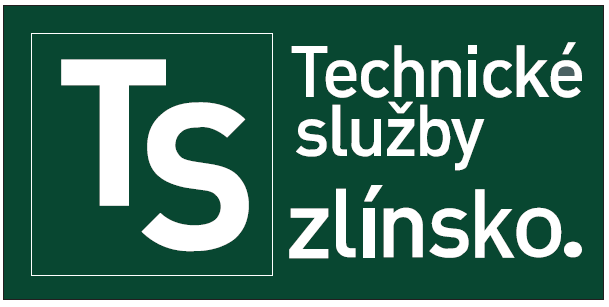 Termíny svozu SKO  LhotaTermíny svozu SKO  LhotaTermíny svozu SKO  LhotaTermíny svozu SKO  LhotaTermíny svozu SKO  Lhotarok 2018rok 2018Svoz 1x týdně (120 l)                          1x za 14 dnů (240 l)        po celý rok 3.1.9.1.16.1.23.1.30.1.6.2.13.2.20.2.27.2.Svoz 1x týdně (120 l)                          1x za 14 dnů (240 l)        po celý rok 6.3.13.3.20.3.27.3.4.4.10.4.17.4.24.4.1.5.Svoz 1x týdně (120 l)                          1x za 14 dnů (240 l)        po celý rok 8.5.15.5.22.5.29.5.5.6.12.6.19.6.26.6.3.7.Svoz 1x týdně (120 l)                          1x za 14 dnů (240 l)        po celý rok 10.7.17.7.24.7.31.7.7.8.14.8.21.8.28.8.4.9.Svoz 1x týdně (120 l)                          1x za 14 dnů (240 l)        po celý rok 11.9.18.9.25.9.2.10.9.10.16.10.23.10.30.10.6.11.Svoz 1x týdně (120 l)                          1x za 14 dnů (240 l)        po celý rok 13.11.20.11.27.11.4.12.11.12.18.12.26.12.Termíny svozu TO  Termíny svozu TO  Termíny svozu TO  Termíny svozu TO   Svoz papíru                       2x ročně 26.3.24.9.Sáčkový svoz plastů         1x měsíčně 3.1.30.1.27.2.4.4.1.5.29.5.3.7.31.7.28.8.Sáčkový svoz plastů         1x měsíčně 2.10.30.10.27.11.Termíny svozu NO  Termíny svozu NO  Termíny svozu NO  Termíny svozu NO  16.5.24.10.